Как принять пакет услугНачиная с версии 1.7.8 в модуле Агбис Приёмка есть возможность принимать пакеты услуг. Для принятия пакета необходимо нажать на соответствующую кнопку, выбираем пакет услуг: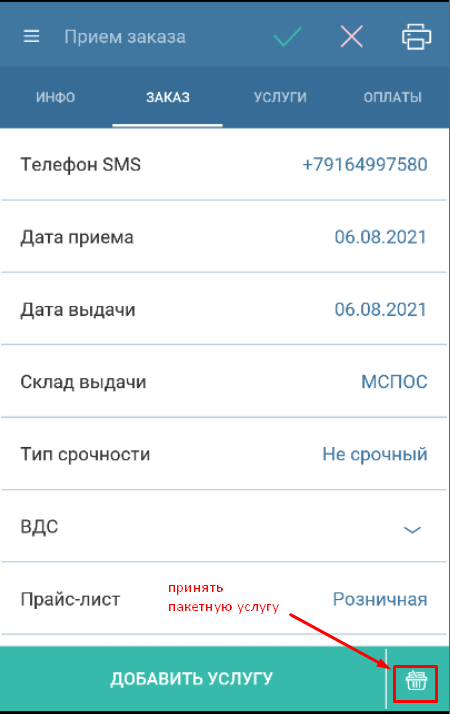 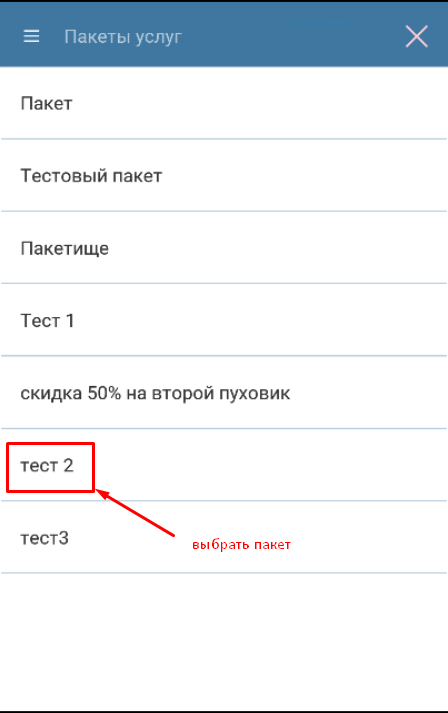 и добавляем услуги по количеству их позиций в пакете: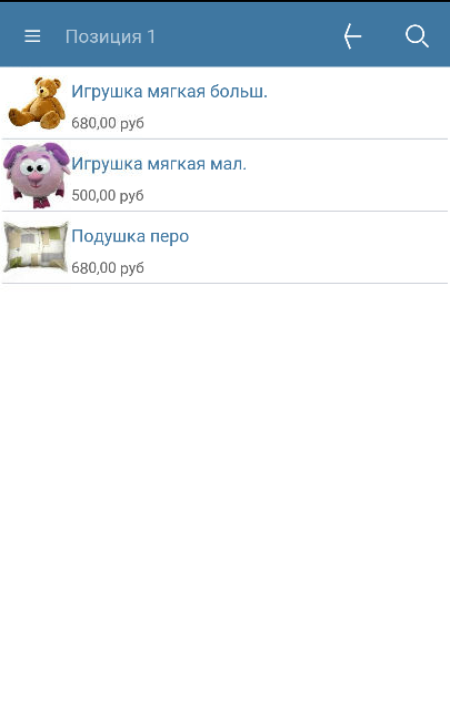 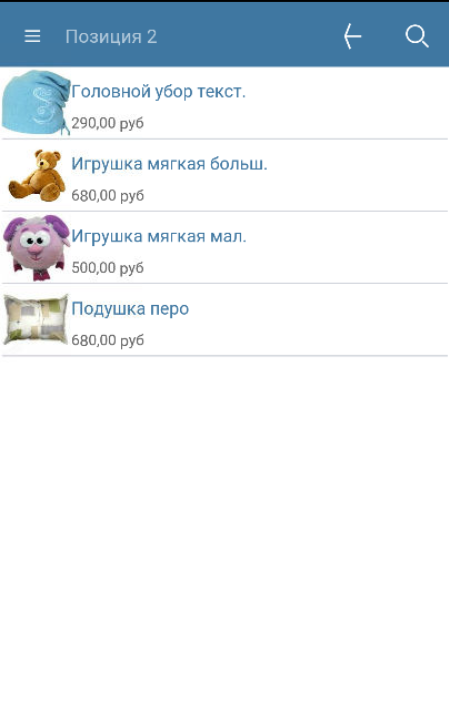 У всех услуг из пакета есть соответствующее обозначение: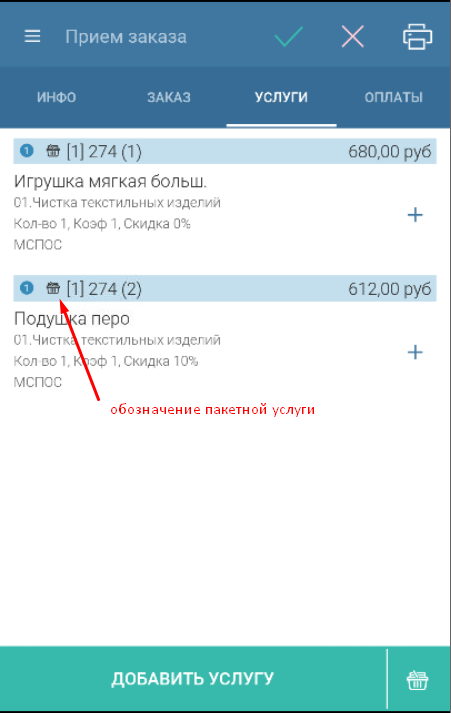 Как настраивать пакеты можно прочитать здесь.